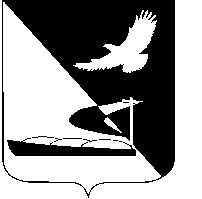 АДМИНИСТРАЦИЯ МУНИЦИПАЛЬНОГО ОБРАЗОВАНИЯ«АХТУБИНСКИЙ РАЙОН»ПОСТАНОВЛЕНИЕ06.04.2015      					                                            № 504О внесении изменений в муниципальную программу «Развитие и поддержка  малого и среднего предпринимательства МО «Ахтубинский район» на 2015-2017 годы», утвержденную постановлением администрации МО «Ахтубинский район» от 04.09.2014 № 1328	На основании решения Совета муниципального образования «Ахтубинский район» от 26.02.2015 № 62 «О внесении изменений в решение Совета муниципального образования «Ахтубинский район» от 04.12.2014               № 33 «О бюджете муниципального образования «Ахтубинский район» на 2015 год»,   администрация МО «Ахтубинский район»                                                                                                                                                                                                                                                                                                                                                                                                                                                                                                                                                                                                                                                                                                                                                                                                                                                                                                                                                                                                                                                                                                                                                                 ПОСТАНОВЛЯЕТ:Внести в муниципальную программу «Развитие и поддержка малого и среднего предпринимательства МО «Ахтубинский район» на 2015-2017 годы», утвержденную постановлением администрации МО «Ахтубинский район» от 04.09.2014 № 1328 следующие изменения:1.1. В паспорте муниципальной программы «Развитие и поддержка малого и среднего предпринимательства МО «Ахтубинский район» на 2015-2017 годы» (далее Программа):- строку «Объемы и источники финансирования» изложить в новой редакции:  1.2. Раздел VIII Программы «РЕСУРСНОЕ ОБЕСПЕЧЕНИЕ МУНИЦИПАЛЬНОЙ ПРОГРАММЫ» изложить в новой редакции:«Объемы и источники финансирования Программы определяются Перечнем мероприятий Программы. Необходимая сумма для финансирования мероприятий, предусмотренных Программой из бюджета района, составляет 3915,737 тыс. рублей на весь срок реализации. Финансирование мероприятий Программы осуществляется согласно выделенным средствам из бюджета Ахтубинского района и по годам реализации Программы.Потребность в денежных средствах указана в ценах по состоянию на 01.01.2014 без учета инфляционного процесса. Объемы финансирования подлежат уточнению, исходя из возможностей бюджета МО «Ахтубинский район», с корректировкой программных мероприятий, результатов их реализации и оценки эффективности».1.3. В Приложении № 2 к Программе задача 1 «Адресная финансовая поддержка субъектов малого предпринимательства» мероприятие 1.1. «Гранты» изложить в новой редакции:  2. Отделу информатизации и компьютерного обслуживания администрации МО «Ахтубинский район» (Короткий В.В.) обеспечить размещение настоящего постановления в сети Интернет на официальном сайте администрации МО «Ахтубинский район» в разделе «Документы» подразделе «Документы Администрации» подразделе «Официальные документы».			   3. Отделу контроля и обработки информации администрации МО «Ахтубинский район» (Свиридова Л.В.) представить информацию в газету «Ахтубинская правда» о размещении настоящего постановления в сети Интернет на официальном сайте администрации МО «Ахтубинский район» в разделе «Документы» подразделе «Документы Администрации» подразделе «Официальные документы».							Глава муниципального образования                                                     В.А. Ведищев«Объемы бюджетных ассигнований и источники финансирования муниципальной программы (в том числе по подпрограммам)Районный бюджет: 2015 год – 315,737 тыс. руб.;Районный бюджет: 2016 год – 1800,0 тыс. руб.;Районный бюджет: 2017 год – 1800,0 тыс. руб.Источник финансирования муниципальной программывсего2015 год2016 год2017 годБюджет МО «Ахтубинский район»3915,737315,7371800,01800,01.1. Гран-ты2015-2017Управление экономического развития администрации МО «Ахтубинский район»Средства районного бюджета3915,737315,73718001800Общее количество участников мероприятияед.121217